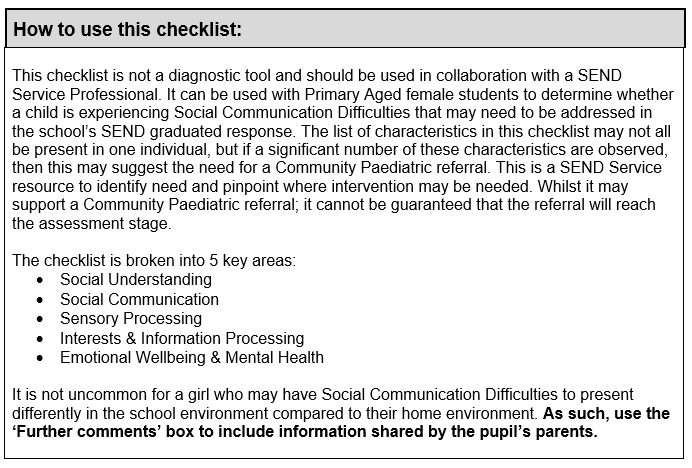 SEND Service 0-25 YearsAutism in Girls Checklist For use in Primary SchoolsChild/Young Person name:Date of Birth & Year group:School/Setting Name:Name of person(s) completing checklist & role:Date of completion:Social Understanding:Differences in understanding social behaviour, understanding the feelings of others, how to start an informal conversation and forming friendships. To what extent are the following characteristics observed in the pupil at school? AlwaysOftenSometimesNeverDifficulties recognising the status/ authority of themselves e.g., seeing a rule as applying to other children, but not themselves. May present themselves as an adult, e.g., role playing being the teacher or interest in more mature activities, such as cooking, cleaning, construction.  Preference for playing or socialising with boys, over girls Lacks a close friend, or has just one or two intense friendshipsMay appear to dominate other children during play or unstructured activities e.g., wanting to control the rules during a playground gameCan form friendships, but experiences difficulties maintaining healthy friendships e.g., frequent fallouts on the playgroundMay show a preference of spending playtime with school staff, rather than peersMay play more successfully with younger childrenImaginative play may lack the ability to predict the consequences of their actions and the actions of othersMay struggle with group work, or show a preference for working soloExperience difficulties asking for help e.g., will persevere with work they find difficult without asking a teacher for helpMay be very loyal and trustworthy in friendships e.g., will stick up for a friend in a peer conflict Can appear very honest e.g., commenting on a person’s appearance in a factual wayCan appease others or say what they think others want to hearMay ‘camouflage’ their difficulties e.g., saying they know what to do in a social situation when they are confusedAppears exhausted from trying hard to socialise or ‘blend in’* at school *Blending: an attempt to fit in with others Strong sense of moral justice and described as seeing the world in ‘black and white’Finds it difficult to understand or accept another person’s viewpoint e.g., becomes frustrated when someone disagrees with their opinionStruggles to understand the impact of their actions or comments on another person’s feelings e.g., not understanding that a factual comment about someone’s appearance can be interpreted as rudeCan be described as hypervigilant e.g., acutely notices when a new or unfamiliar person enters the classroomMay skilfully use doll play or imaginary friendships to decode social situationsMay be described as good at following the school rules Further comments: (Inc. parents’ views)Further comments: (Inc. parents’ views)Further comments: (Inc. parents’ views)Further comments: (Inc. parents’ views)Further comments: (Inc. parents’ views)Social Communication:Differences in understanding communication and language, jokes, sarcasm, tone of voice, facial expression, and gestures To what extent are the following characteristics observed in the pupil at school? AlwaysOftenSometimesNeverStruggle to follow verbal instructionsDifficulty answering open questionsOveruse of stock/ learnt/ scripted phrases May successfully observe and copy behaviour e.g., using a learnt script when meeting new people, or copying peers to follow an instruction in class May possess skilled observation skillsBehaviour or communication appears analytical or learnt rather than intuitive Literal understanding of language e.g., difficulties understanding metaphors or sarcasmAppears shy or passive in new or unfamiliar social situations May shows signs of selective mutism in certain situations or environments, despite talking at homeMay not want to be the centre of attention or have the spotlight on themMay experience difficulties initiating conversations or maintaining conversationsDifficulties following another’s agenda in conversation e.g., can talk eloquently about their own interests, but struggle to follow another person’s point of viewReluctance to answer questions in front of the class Difficulties with appropriate facial expressions and responses e.g., her facial expression does not always match her mood or the situationDifficulties reading other’s body language and facial expressionsMay be able to learn ‘scripts’ successfullyMay appear to have good expressive language skills or ‘mature’ language for their age Inability to understand jokes or makes jokes that others do not understandFurther comments: (Inc. parents’ views)Further comments: (Inc. parents’ views)Further comments: (Inc. parents’ views)Further comments: (Inc. parents’ views)Further comments: (Inc. parents’ views)Sensory Processing:Differences in perceiving sensory information, hypo (low sensitivity), hyper (high sensitivity), touch, sight, hearing, smell, taste, vestibular (balance), proprioceptive (body awareness)To what extent are the following characteristics observed in the pupil at school? Sensory Processing:Differences in perceiving sensory information, hypo (low sensitivity), hyper (high sensitivity), touch, sight, hearing, smell, taste, vestibular (balance), proprioceptive (body awareness)To what extent are the following characteristics observed in the pupil at school? AlwaysOftenSometimesNeverHyper (high) sensitivity: Touch, e.g., resistant to hugs or dislikes hair being brushedHyper (high) sensitivity: Sight, e.g., sensitive to bright lights Hyper (high) sensitivity: Hearing, e.g., overly sensitive to specific sounds or noise or cannot focus within a noisy environment Hyper (high) sensitivity: Smell, e.g., dislikes the smells of specific foods Hyper (high) sensitivity: Taste, e.g., restrictive diet due to flavours and/or textures Hyper (high) sensitivity: Vestibular, e.g., avoids movement, such as feet being off the ground or may easily experience motion sickness or dizzinessHyper (high) sensitivity: Proprioceptive, e.g., difficulties manipulating small objectsHypo (low) sensitivity:Touch, e.g., enjoys deep pressure activities or is attached to touching a certain toy to calm herself Hypo (low) sensitivity:Sight, e.g., attracted to flashing lightsHypo (low) sensitivity:Hearing, e.g., under reactive to loud or sudden noises or own nameHypo (low) sensitivity:Smell, e.g., does not notice or react to strong odoursHypo (low) sensitivity:Taste, e.g., prefers foods with strong flavours, such as spicy foodHypo (low) sensitivity:Vestibular, e.g., seeks movement involving rocking, swinging, or spinning without appearing dizzyHypo (low) sensitivity:Proprioceptive, e.g., difficulties judging personal space and appear clumsyMay experience sensory overload**Sensory overload: when one or more of the body’s senses experiences intolerable or excessive over-stimulation from the environment May experience sensory overload**Sensory overload: when one or more of the body’s senses experiences intolerable or excessive over-stimulation from the environment Further comments: (Inc. parents’ views)Further comments: (Inc. parents’ views)Further comments: (Inc. parents’ views)Further comments: (Inc. parents’ views)Further comments: (Inc. parents’ views)Further comments: (Inc. parents’ views)Interests & Information Processing: Differences in perception, planning, understanding concepts, generalising, and predicting, transitions and passions for interests. To what extent are the following characteristics observed in the pupil at school? AlwaysAlwaysOftenOftenSometimesNeverMay have intense interests that are specific and restricted. These may be similar to most girls, e.g., books or fashion, but more passionateMay have intense interests that are specific and restricted. These may be similar to most girls, e.g., books or fashion, but more passionateMay have a love of technology, horses, animals, reading or friendshipsMay have a love of technology, horses, animals, reading or friendshipsMay have a particular subject strength or specialist in-depth knowledge e.g., in art or mathematics or musicMay have a particular subject strength or specialist in-depth knowledge e.g., in art or mathematics or musicMay perform better with more concrete learning e.g., mental arithmetic, word decoding etc. May perform better with more concrete learning e.g., mental arithmetic, word decoding etc. Differences in appearance to peers in terms of clothing e.g., preference for wearing boys’ clothesDifferences in appearance to peers in terms of clothing e.g., preference for wearing boys’ clothesMay talk about one particular topic frequently and in a factual way e.g., showing a specialist in-depth knowledge about a specific topicMay talk about one particular topic frequently and in a factual way e.g., showing a specialist in-depth knowledge about a specific topicDifficulties starting work or stopping work that is unfinished Difficulties starting work or stopping work that is unfinished Difficulties with change or transitions e.g., experiencing anxiety when there is a change of staff or change to school routinesDifficulties with change or transitions e.g., experiencing anxiety when there is a change of staff or change to school routinesRigidity in daily routines or governed by time Rigidity in daily routines or governed by time May engage in repetitive behaviours e.g., tapping hands on desk or picking at their fingersMay engage in repetitive behaviours e.g., tapping hands on desk or picking at their fingersMay engage in repetitive questioning or commenting e.g., asking the questions about an upcoming new event May engage in repetitive questioning or commenting e.g., asking the questions about an upcoming new event Perfectionist, such as during work tasks e.g., will become upset if piece of work does not go the way they plannedPerfectionist, such as during work tasks e.g., will become upset if piece of work does not go the way they plannedMay be a model student and produce work of a very high calibre May be a model student and produce work of a very high calibre May experience a fear of failure and making mistakes e.g., preventing them from even attempting a task or activity May experience a fear of failure and making mistakes e.g., preventing them from even attempting a task or activity Difficulties processing lots of information at once e.g., may need learning tasks to be presented one step at a timeDifficulties processing lots of information at once e.g., may need learning tasks to be presented one step at a timeMay become fixated on a mistake or upset and appear unable to move passed itMay become fixated on a mistake or upset and appear unable to move passed itFurther comments: (Inc. parents’ views)Further comments: (Inc. parents’ views)Further comments: (Inc. parents’ views)Further comments: (Inc. parents’ views)Further comments: (Inc. parents’ views)Further comments: (Inc. parents’ views)Further comments: (Inc. parents’ views)Emotional Wellbeing & Mental Health: To what extent are the following characteristics observed in the pupil at school? AlwaysAlwaysOftenOftenSometimesNeverPresents symptoms typical for low mood e.g., feeling sad, hopeless, trouble sleeping or changes in appetite Presents symptoms typical for low mood e.g., feeling sad, hopeless, trouble sleeping or changes in appetite Presents symptoms typical for anxiety e.g., dizziness, feeling lightheaded, frequent urination, feeling cold or blushing or stomach achesPresents symptoms typical for anxiety e.g., dizziness, feeling lightheaded, frequent urination, feeling cold or blushing or stomach achesPresents symptoms typical for panic attacks e.g., laboured breathing, sweaty or having chills, chest pains, sense of terrorPresents symptoms typical for panic attacks e.g., laboured breathing, sweaty or having chills, chest pains, sense of terrorMay experience ‘meltdowns’ e.g., outward signs of extreme distress such as crying, shouting, exiting the classroomMay experience ‘meltdowns’ e.g., outward signs of extreme distress such as crying, shouting, exiting the classroomAnd/ or, experiences ‘shutdowns’ e.g., internalising distress becoming silent, withdrawn and unable to communicateAnd/ or, experiences ‘shutdowns’ e.g., internalising distress becoming silent, withdrawn and unable to communicateExpresses or shows feelings of worry or anxiety e.g., will ask lots of questions, seek reassurance, repeats information. Expresses or shows feelings of worry or anxiety e.g., will ask lots of questions, seek reassurance, repeats information. May become emotionally distressed for apparently trivial reasonsMay become emotionally distressed for apparently trivial reasonsLack a sense of personal identityLack a sense of personal identityMay have low self-esteem May have low self-esteem May lacks certainty about gender, such as rejecting ‘feminine’ clothing or displaying a desire to present as male May lacks certainty about gender, such as rejecting ‘feminine’ clothing or displaying a desire to present as male May ‘mask’ anxiety/ difficulties in one environment (i.e., school) and then appear to not cope in another environment (i.e., home)*Masking = the ability to hide or hold in your anxiety so you appear calm May ‘mask’ anxiety/ difficulties in one environment (i.e., school) and then appear to not cope in another environment (i.e., home)*Masking = the ability to hide or hold in your anxiety so you appear calm Appears compliant and passive in school, but can demonstrate difficult behaviours at homeAppears compliant and passive in school, but can demonstrate difficult behaviours at homeFurther comments: (Inc. parents’ views)Further comments: (Inc. parents’ views)Further comments: (Inc. parents’ views)Further comments: (Inc. parents’ views)Further comments: (Inc. parents’ views)Further comments: (Inc. parents’ views)Further comments: (Inc. parents’ views)References: Carpenter, B., Happé, F. & Egerton, J. (Eds.), (2019) Girls and Autism: Education, Family and Personal Perspectives. London & New York: RoutledgeLoomes, R. et al., (2017) ‘What is the Male-to-Female Ratio in Autism Spectrum Disorder? A Systematic Review & Meta-Analysis’, Journal of the American Academy of Child & Adolescent Psychiatry, 56(6), pp. 466-474NASEN, Carpenter, B. & Egerton, J. (2016), Girls and Autism: Flying under the radar’. Available at:
https://www.nasbtt.org.uk/wp-content/uploads/2020/07/flying-under-the-radar-miniguide-autism.pdf (Accessed: 19 March 2021)National Autistic Society, Autistic women and girls. Available at:
https://www.autism.org.uk/advice-and-guidance/what-is-autism/autistic-women-and-girls  (Accessed: 19 March 2021)National Autistic Society, Women and girls online training module. Available at:
https://www.autism.org.uk/what-we-do/professional-development/training-and-conferences/online/women-and-girls (Accessed: 19 March 2021)Staffordshire County Council, Autism in Girls Checklist. Available at: 
https://www.staffordshire.gov.uk/Education/Access-to-learning/Graduated-response-toolkit/School-toolkit/Communication-and-interaction/Social-communication-autism/SEN-support-in-school/Autism-in-Girls-checklist.pdf (Accessed: 19 March 2021)The students of Limpsfield Grange School & Martin, V., (2015) M is for Autism. London & Philadelphia: Jessica Kingsley Publishers